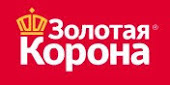 "Zolotaya Korona" pul köçürmələri"Zolotaya Korona" pul köçürmələri9-11 rəqəmMaksimal məbləğ600 000 RUB / 20 000 USD / 15 000 EURÖlkələrMüştəridən tutulan xidmət haqqıRusiya, Gürcüstan, Qazaxıstan0,9 % - max. 1000 RUB/ 20 USD/ 20 EURBelarus, Tacikistan, Qırğızıstan, Özbəkistan0.90%Moldova1%Türkiyə300 USD / EUR qədər - 3 USD / EURTürkiyə300 USD / EUR yuxarı - 1,3 %Almaniya, İtaliya, İspaniya, Belçika1.50%Bolqarıstan, Misir, İordaniya, İsrail, Kipr, Latviya, Niderland, Fransa, Böyük Britaniya, Yunanıstan, Nigeriya1%Nepal500 USD qədər - 5 USDNepal501 USD-dən yuxarı 1%Qeydlər :"Zolotoya Korona" Təcili Pul Köçürmə  sistemində köçürmənin sistemdə qalma müddəti  - 3 ildir. "Zolotoya Korona" Təcili Pul Köçürmə  sistemində köçürmənin sistemdə qalma müddəti  - 3 ildir. 